Дата:  08.12.2020Группа: 19-ТО-1дНаименование дисциплины/ МДК: Техническая механикаТема: Основные положения сопромата.Классификация нагрузок и элементов конструкции Классификация нагрузок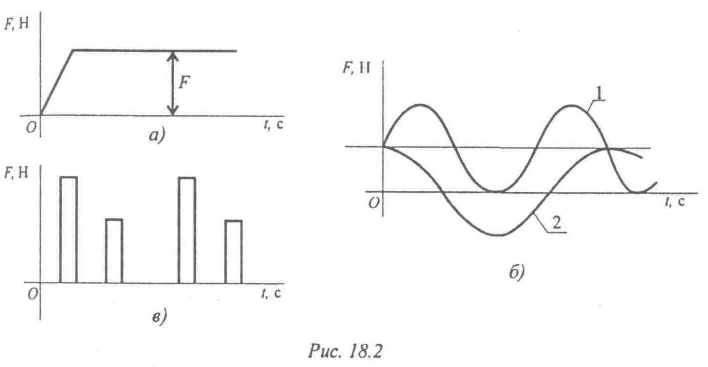 Рисунок  2Статические нагрузки (рис. 2 а) не меняются со временем или   меняются   очень медленно.   При действии статических   нагрузок проводится расчет на прочность.Повторно-переменные нагрузки (рис. 2б) многократно меняют значение или значение и знак. Действие таких нагрузок вызывает усталость металла.Динамические нагрузки (рис. 2в) меняют свое значение в короткий промежуток времени, они вызывают большие ускорения и силы инерции и могут привести к внезапному разрушению конструкции.Из теоретической механики известно, что по способу приложения нагрузки могут быть сосредоточенными или распределенными "о поверхности.Реально передача нагрузки между деталями происходит не в точке, а на некоторой площадке, т. е. нагрузка является распределенной.Однако если площадка контакта пренебрежительно мала по сравнению с размерами детали, силу считают сосредоточенной.При расчетах реальных деформируемых тел в сопротивлении материалов заменять распределенную нагрузку сосредоточенной не следует.Аксиомы теоретической механики в сопротивлении материалов используются ограниченно.Нельзя переносить пару сил в другую точку детали, перемещать сосредоточенную силу вдоль линии действия, нельзя систему сил заменять равнодействующей при определении перемещений. Все вышеперечисленное меняет распределение внутренних сил в конструкции.Формы элементов конструкцииВсе многообразие форм сводится к трем видам по одному признаку.1. Брус — любое тело, у которого длина значительно больше других размеров.В зависимости от форм продольной оси и поперечных сечений различают несколько видов брусьев:— прямой брус постоянного поперечного сечения (рис. 3а);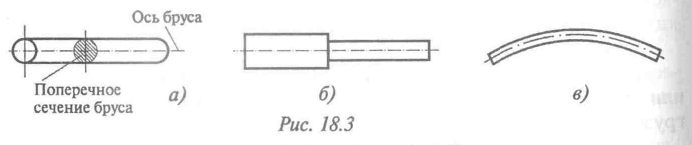 Рисунок 3— прямой ступенчатый брус (рис. 3б);— криволинейный брус (рис. 3в).2. Пластина — любое тело, у которого толщина значительно меньше других размеров (рис. 4).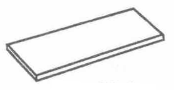 Рисунок 43. Массив — тело, у которого три размера одного порядка.Контрольные вопросы и задания1. Что называется деформацией? Какие деформации называют упругими?2. При каких деформациях выполняется закон Гука? Сформулируйте закон Гука.3 Что такое принцип начальных размеров?4. В чем заключается допущение о сплошном строении материалов? Поясните допущение об однородности и изотропности материалов.Преподаватель    М.А. Науразов